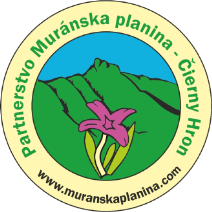 DOTAZNÍKPrieskum názorov a potrieb občanov obcí územia Muránska planina - Čierny HronVážení spoluobčania,obec, v ktorej žijete, patrí do územia pôsobnosti Partnerstva Muránska planina - Čierny Hron, ktoré sa snaží podporovať projekty a realizovať aktivity, ktoré prispievajú k rozvoju nášho regiónu a k zlepšovaniu životných podmienok jeho obyvateľov. Z uvedeného dôvodu sa obraciame na Vás so záujmom „vypočuť si“ Váš názor prostredníctvom vyplnenia tohto dotazníka.Vaše názory pomôžu členom Partnerstva Muránska planina - Čierny Hron pri plánovaní projektov  a aktivít potrebných pre rozvoj Vašej obce a regiónu v najbližších 7 rokoch, ako aj pri získaní podpory na ich realizáciu. Váš názor je dôležitý a jednou z možností, ako sa zapojiť do rozhodovania o rozvoji obce a regiónu, je vyplnenie tohto dotazníka. Dotazník je anonymný, preto neuvádzajte nikde svoje meno. Odpovede označte krížikom, resp. vpíšte do predpísaných riadkov.Vyplnený dotazník je potrebné odovzdať do termínu, na ktorom sa dohodnete s osobou, ktorá Vám ho doručila, alebo na Váš obecný úrad. Ak ste už vyplnili elektronickú verziu dotazníka (na web stránke www.muranskaplanina.com), nemusíte ho odovzdávať v papierovej podobe. Vopred ďakujeme za vyplnenie a spoluprácu.Partnerstvo Muránska planina - Čierny Hron  Pohlavie:		  žena		  muž	Vek:		  do 18 rokov		  19 - 30 rokov	 	  31 - 50 rokov  51 - 65 rokov		 nad 66 rokovVzdelanie:  	  nižšie (základné, SŠ bez maturity)         stredné sa maturitou              vyššieEkonomická aktivita:    	  študent  		  zamestnanec 		  nezamestnaný   podnikateľ  		  dôchodca   			  inéObec v ktorej žijete (pôsobíte): .........................................................................Ako ste celkovo spokojný/-á s obcou ako miestom Vášho života alebo práce?  veľmi spokojný/á      čiastočne spokojný/á	   čiastočne nespokojný/á	   veľmi nespokojný/áZapájate sa do spolupráce v rámci spoločného rozvoja obce alebo územia Muránska planina - Čierny Hron?         áno	                       nie, ale chcem sa zapojiť                nie, nemám záujem	 Uveďte akým spôsobom sa zapájate, alebo chcete zapojiť (člen neziskovej organizácie, poslanec zastupiteľstva, vlastným projektom a pod.) .................................................................................................................................................................................................................................................................................................................Čo sa Vám vo Vašej obci/regióne páči, čo sa Vám prvé vybaví v spojení s Vašou obcou?  ...................................................................................................................................................................................................................................................................................................................................................................................................................................................................................................................................................Čo by ste vo Vašej obci/regióne zlepšili, s čím nie ste spokojní/á?...................................................................................................................................................................................................................................................................................................................................................................................................................................................................................................................................................Ako ste spokojný s informovanosťou o dianí  vo Vašej obci  veľmi spokojný/á      čiastočne spokojný/á	   čiastočne nespokojný/á	   veľmi nespokojný/áv regióne Muránska planina - Čierny Hron  veľmi spokojný/á      čiastočne spokojný/á	   čiastočne nespokojný/á	   veľmi nespokojný/áOdkiaľ získavate informácie o dianí v obci/regióne? (označte ľubovoľný počet) obecný úrad 				 facebook obce obecný rozhlas 				 web stránka regiónu www.muranskaplanina.com úradná tabuľa obce			  facebook regiónu obecné noviny (ak sú)			 propagačné a informačné materiály a letáky web stránka obce			 iné ....................................................................... Ohodnoťte úroveň nižšie uvedených oblastí v obci číslami od 1-5(zakrúžkujte: 1 – vynikajúce, 2 – dobré, 3 – priemerné, 4 – podpriemerné, 5 – nevyhovujúce) celkový vzhľad obce :  		1	2	3	4	5 stav verejných priestranstiev:  	1	2	3	4	5stav miestnych komunikácií: 	1	2	3	4	5stav a množstvo verejnej zelene:	1	2	3	4	5stav verejného osvetlenia:	1	2	3	4	5stav a napojenie vody v obci:	1	2	3	4	5stav a riešenie odpadov v obci (kanalizácia, žumpy, septiky..):	1	2	3	4	5stav a napojenie na internet v obci:	1	2	3	4	5stav a pokrytie telekomunikačným signálom (telefóny, mobily):	1	2	3	4	5	stav a pokrytie televíznym a rozhlasovým signálom:	1	2	3	4	5stav poštových služieb:		1	2	3	4	5odvoz a likvidácia komunálneho odpadu:	1	2	3	4	5ochrana majetku obce a občanov, bezpečnosť v obci (kamerové systémy, obecná polícia, požiarna ochrana ...)	1	2	3	4	5dostupnosť obce verejnou dopravou: 	1	2	3	4	5profesionalita a kvalita služieb obecného úradu:	1	2	3	4	5podmienky na bývanie v obci: 	1	2	3	4	5čistota obce:		1	2	3	4	5prístup k informáciám:		1	2	3	4	5dostupnosť služieb: 		1	2	3	4	5spoločenský život v obci:  	1	2	3	4	5školy a škôlky:		1	2	3	4	5zdravotné služby:		1	2	3	4	5sociálne služby:		1	2	3	4	5obchodné služby:		1	2	3	4	5možnosti trávenia voľného času (podmienky, aktivity):	1	2	3	4	5možnosti zamestnania sa v obci a okolí:	1	2	3	4	5možnosť podnikať v obci (podpora zo strany obce a občanov):	1	2	3	4	5stav a využívanie kultúrnych pamiatok:	1	2	3	4	5podpora miestnych tradícií:	1	2	3	4	5využívanie prírodných zdrojov obce:	1	2	3	4	5Ktoré oblasti/priority je podľa Vás potrebné riešiť vo Vašej obci a jej okolí v najbližších 7 rokoch? (označte max. 3 možnosti) budovanie a rekonštrukcia infraštruktúry (cesty chodníky, kanalizácia, vodovod ...) rozvoj služieb cestovného ruchu ochrana kultúrneho dedičstva a tradícií podpora mikro, malých a stredných podnikateľov, podpora rodinných firiem podpora poľnohospodárov rozvoj lesníctva ochrana životného prostredia   rozširovanie ponuky služieb pre obyvateľov (obchody, sociálne služby, doplnkové služby...) skvalitnenie práce a služieb samosprávy podpora rozvoja nového bývania  aktivizácia obyvateľov obce a rozvíjanie spoločenského života v obci zlepšenie vzhľadu obce rekonštrukcia verejných budov iné (doplňte): ........................................................................................................................................................ Aké konkrétne aktivity, projekty alebo investície by ste uvítali vo Vašej obci a jej okolí v najbližších 7 rokoch? (uveďte max. 5 odpovedí).......................................................................................................................................................................................................................................................................................................................................................................................................................................................................................................................................................................................................................................................................................................................................................................................................................................................................................Plánujete realizovať nejaké vlastné rozvojové zámery, projekty alebo aktivity v najbližších 7-mich rokoch ? áno		 nieak ÁNO - uveďte aké? (napríklad aktivity v oblasti podnikania, neziskovej činnosti, služieb, akcií a pod.) ...................................................................................................................................................................................................................................................................................................................................................................................................................................................................................................................................................ak ÁNO - uveďte z akých zdrojov plánujete realizovať svoje aktivity / projekty (označte ľubovoľný počet) vlastné zdroje				 úvery a pôžičky európske fondy				 iné grantové zdroje v rámci SR iné zahraničné grantové zdroje		 iné: ....................................................Aké najvážnejšie obmedzenia a prekážky vidíte pri realizovaní svojich alebo spoločných projektov aktivít (podnikateľských, neziskových)? (označte max. 3 možnosti) nedostatok financií			 ťažko dostupné financie nedostatok šikovných a aktívnych ľudí	 nedostatok skúsených odborníkov nedostatok surovín a materiálov		 nedostatok podporných služieb nezáujem a prekážky zo strany obce	 prekážky zo strany štátnych orgánov závisť  a neprajnosť spoluobčanov	 iné: ...............................................................................................Ďalšie Vaše nápady, pripomienky a návrhy na zlepšenie života vo Vašej obci a regióne (nepovinné):....................................................................................................................................................................................................................................................................................................................................................................................................................................................................................................................................................................................................................................................................................................................................Ďakujeme Vám za vyplnenie dotazníka !